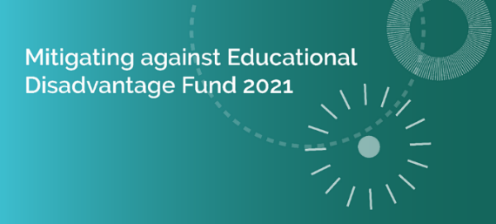 Foirm Iarratais Sheachtrach le haghaidh Maoiniú  Tabhair faoi deara: Ní mór do thionscadail a bheith críochnaithe faoi dheireadh na bliana 2022. Ní mór iarratais ar mhaoiniú a dhéanamh trí do Bhord Oideachais agus Oiliúna áitiúil.Roinn 1. Eolas faoin nGrúpa Pobail/TionscadalTá iarratais le seoladh isteach chuig do Bhord Oideachais agus Oiliúna áitiúil  communityed@gretb.ie Is é an spriocdháta d’iarratais: 5.00 i.n 28ú Meitheamh 2022Roinn 1 – Cuid 1 – Grúpa pobail/tionscadalRoinn 1 – Cuid 1 – Grúpa pobail/tionscadalRoinn 1 – Cuid 1 – Grúpa pobail/tionscadalRoinn 1 – Cuid 1 – Grúpa pobail/tionscadalRoinn 1 – Cuid 1 – Grúpa pobail/tionscadalRoinn 1 – Cuid 1 – Grúpa pobail/tionscadalRoinn 1 – Cuid 1 – Grúpa pobail/tionscadalRoinn 1 – Cuid 1 – Grúpa pobail/tionscadalRoinn 1 – Cuid 1 – Grúpa pobail/tionscadalRoinn 1 – Cuid 1 – Grúpa pobail/tionscadalRoinn 1 – Cuid 1 – Grúpa pobail/tionscadalAinm an Ghrúpa Pobail:Ainm an Ghrúpa Pobail:Ainm an Ghrúpa Pobail:An Teideal atá á Mholadh don Tionscadal:An Teideal atá á Mholadh don Tionscadal:An Teideal atá á Mholadh don Tionscadal:Sonraí teagmhálaSonraí teagmhálaSonraí teagmhálaSonraí teagmhálaSonraí teagmhálaSonraí teagmhálaSonraí teagmhálaSonraí teagmhálaSonraí teagmhálaSonraí teagmhálaSonraí teagmhálaTeagmhálaíTeagmhálaíRól laistigh den eagraíochtRól laistigh den eagraíochtRól laistigh den eagraíochtSeoladh an Ghrúpa PobailSeoladh an Ghrúpa PobailSeoladh an Ghrúpa PobailRíomhphostUimhir TheileafóinMaoiniúMaoiniúMaoiniúMaoiniúMaoiniúMaoiniúMaoiniúMaoiniúMaoiniúMaoiniúMaoiniúAn bhfuil maoiniú ón gCiste um Míbhuntáiste Oideachais a Mhaolú faighte agat ó fhoinse eile?An bhfuil maoiniú ón gCiste um Míbhuntáiste Oideachais a Mhaolú faighte agat ó fhoinse eile?An bhfuil maoiniú ón gCiste um Míbhuntáiste Oideachais a Mhaolú faighte agat ó fhoinse eile?An bhfuil maoiniú ón gCiste um Míbhuntáiste Oideachais a Mhaolú faighte agat ó fhoinse eile?An bhfuil maoiniú ón gCiste um Míbhuntáiste Oideachais a Mhaolú faighte agat ó fhoinse eile?An bhfuil maoiniú ón gCiste um Míbhuntáiste Oideachais a Mhaolú faighte agat ó fhoinse eile?An bhfuil maoiniú ón gCiste um Míbhuntáiste Oideachais a Mhaolú faighte agat ó fhoinse eile?An bhfuil maoiniú ón gCiste um Míbhuntáiste Oideachais a Mhaolú faighte agat ó fhoinse eile?An bhfuil maoiniú ón gCiste um Míbhuntáiste Oideachais a Mhaolú faighte agat ó fhoinse eile?Tá/NílMá tá, freagair na ceisteanna seo a leanas:Má tá, freagair na ceisteanna seo a leanas:Má tá, freagair na ceisteanna seo a leanas:Má tá, freagair na ceisteanna seo a leanas:Má tá, freagair na ceisteanna seo a leanas:Má tá, freagair na ceisteanna seo a leanas:Má tá, freagair na ceisteanna seo a leanas:Má tá, freagair na ceisteanna seo a leanas:Má tá, freagair na ceisteanna seo a leanas:Má tá, freagair na ceisteanna seo a leanas:Má tá, freagair na ceisteanna seo a leanas:Foinse/foinsí an mhaoinitheFoinse/foinsí an mhaoinitheFoinse/foinsí an mhaoinitheFoinse/foinsí an mhaoinitheAn cuspóir atá beartaithe don mhaoiniú seoAn cuspóir atá beartaithe don mhaoiniú seoAn cuspóir atá beartaithe don mhaoiniú seoAn cuspóir atá beartaithe don mhaoiniú seoAn cuspóir atá beartaithe don mhaoiniú seoAn cuspóir atá beartaithe don mhaoiniú seoAn cuspóir atá beartaithe don mhaoiniú seoAr reáchtáil tú cúrsaí Oideachais Pobail/Breisoideachais in 2022?Reáchtáil Níor reáchtáilTabhair liosta de na cúrsaí a cuireadh ar fáil in 2022: Roinn 1 – Cuid 2 – Líon an chuid seo más infheidhmeRoinn 1 – Cuid 2 – Líon an chuid seo más infheidhmeRoinn 1 – Cuid 2 – Líon an chuid seo más infheidhmeRoinn 1 – Cuid 2 – Líon an chuid seo más infheidhmeRoinn 1 – Cuid 2 – Líon an chuid seo más infheidhmeRoinn 1 – Cuid 2 – Líon an chuid seo más infheidhmeRoinn 1 – Cuid 2 – Líon an chuid seo más infheidhmeRoinn 1 – Cuid 2 – Líon an chuid seo más infheidhmeRoinn 1 – Cuid 2 – Líon an chuid seo más infheidhmeRoinn 1 – Cuid 2 – Líon an chuid seo más infheidhmeRoinn 1 – Cuid 2 – Líon an chuid seo más infheidhmeRoinn 1 – Cuid 2 – Líon an chuid seo más infheidhmeRoinn 1 – Cuid 2 – Líon an chuid seo más infheidhmeRoinn 1 – Cuid 2 – Líon an chuid seo más infheidhmeRoinn 1 – Cuid 2 – Líon an chuid seo más infheidhmeImréiteach Cánach (Bíodh sonraí maidir le do stádas Imréitigh Cánach istigh leis an iarratas seo)Imréiteach Cánach (Bíodh sonraí maidir le do stádas Imréitigh Cánach istigh leis an iarratas seo)Imréiteach Cánach (Bíodh sonraí maidir le do stádas Imréitigh Cánach istigh leis an iarratas seo)Imréiteach Cánach (Bíodh sonraí maidir le do stádas Imréitigh Cánach istigh leis an iarratas seo)Imréiteach Cánach (Bíodh sonraí maidir le do stádas Imréitigh Cánach istigh leis an iarratas seo)Imréiteach Cánach (Bíodh sonraí maidir le do stádas Imréitigh Cánach istigh leis an iarratas seo)Imréiteach Cánach (Bíodh sonraí maidir le do stádas Imréitigh Cánach istigh leis an iarratas seo)Imréiteach Cánach (Bíodh sonraí maidir le do stádas Imréitigh Cánach istigh leis an iarratas seo)Imréiteach Cánach (Bíodh sonraí maidir le do stádas Imréitigh Cánach istigh leis an iarratas seo)Imréiteach Cánach (Bíodh sonraí maidir le do stádas Imréitigh Cánach istigh leis an iarratas seo)Imréiteach Cánach (Bíodh sonraí maidir le do stádas Imréitigh Cánach istigh leis an iarratas seo)Imréiteach Cánach (Bíodh sonraí maidir le do stádas Imréitigh Cánach istigh leis an iarratas seo)Imréiteach Cánach (Bíodh sonraí maidir le do stádas Imréitigh Cánach istigh leis an iarratas seo)Imréiteach Cánach (Bíodh sonraí maidir le do stádas Imréitigh Cánach istigh leis an iarratas seo)Imréiteach Cánach (Bíodh sonraí maidir le do stádas Imréitigh Cánach istigh leis an iarratas seo)Uimhir Chláraithe Cánach:Uimhir Chláraithe Cánach:Uimhir Chláraithe Cánach:Uimhir Chláraithe Cánach:Uimhir Chláraithe Cánach:Uimhir Chláraithe Cánach:Uimhir Chláraithe Cánach:Uimhir do Theastas Imréitigh Cánach Uimhir do Theastas Imréitigh Cánach Uimhir do Theastas Imréitigh Cánach Uimhir do Theastas Imréitigh Cánach Uimhir do Theastas Imréitigh Cánach Uimhir do Theastas Imréitigh Cánach Uimhir do Theastas Imréitigh Cánach Uimhir do Theastas Imréitigh Cánach Uimhir CHY (más infheidhme)Uimhir CHY (más infheidhme)Uimhir CHY (más infheidhme)Uimhir CHY (más infheidhme)Uimhir CHY (más infheidhme)Uimhir CHY (más infheidhme)Uimhir CHY (más infheidhme)Uimhir CHY (más infheidhme)Sonraí BaincSonraí BaincSonraí BaincSonraí BaincSonraí BaincSonraí BaincSonraí BaincSonraí BaincSonraí BaincSonraí BaincSonraí BaincSonraí BaincSonraí BaincSonraí BaincSonraí BaincAinm an bhaincAinm an bhaincAinm an bhaincSeoladh an bhaincSeoladh an bhaincSeoladh an bhaincSeoladh an bhaincCód SórtálaCód SórtálaUimhir chuntaisUimhir chuntaisUimhir chuntaisIBANRoinn 2 – costais tionscadail/maoiniúRoinn 2 – costais tionscadail/maoiniúRoinn 2 – costais tionscadail/maoiniúRoinn 2 – costais tionscadail/maoiniúRoinn 2 – costais tionscadail/maoiniúRoinn 2 – costais tionscadail/maoiniúRoinn 2 – costais tionscadail/maoiniúRoinn 2 – costais tionscadail/maoiniúRoinn 2 – costais tionscadail/maoiniúRoinn 2 – costais tionscadail/maoiniúRoinn 2 – costais tionscadail/maoiniúRoinn 2 – costais tionscadail/maoiniúRoinn 2 – costais tionscadail/maoiniúRoinn 2 – costais tionscadail/maoiniúCostas an tionscadailCostas an tionscadailCostas an tionscadailCostas an tionscadailCostas an tionscadail€€€€€An méid airgid a bhfuiltear ag déanamh iarratais air (an tsuim airgid atáthar ag iarraidh san iarratas seo)An méid airgid a bhfuiltear ag déanamh iarratais air (an tsuim airgid atáthar ag iarraidh san iarratas seo)An méid airgid a bhfuiltear ag déanamh iarratais air (an tsuim airgid atáthar ag iarraidh san iarratas seo)An méid airgid a bhfuiltear ag déanamh iarratais air (an tsuim airgid atáthar ag iarraidh san iarratas seo)An méid airgid a bhfuiltear ag déanamh iarratais air (an tsuim airgid atáthar ag iarraidh san iarratas seo)An méid airgid a bhfuiltear ag déanamh iarratais air (an tsuim airgid atáthar ag iarraidh san iarratas seo)An méid airgid a bhfuiltear ag déanamh iarratais air (an tsuim airgid atáthar ag iarraidh san iarratas seo)An méid airgid a bhfuiltear ag déanamh iarratais air (an tsuim airgid atáthar ag iarraidh san iarratas seo)An méid airgid a bhfuiltear ag déanamh iarratais air (an tsuim airgid atáthar ag iarraidh san iarratas seo)An méid airgid a bhfuiltear ag déanamh iarratais air (an tsuim airgid atáthar ag iarraidh san iarratas seo)An méid airgid a bhfuiltear ag déanamh iarratais air (an tsuim airgid atáthar ag iarraidh san iarratas seo)€€€Má tá costas iomlán an tionscadail níos airde ná an méid airgid a bhfuiltear ag cur isteach air i bhfoirm an deontais seo, déan cur síos ar an gcaoi a n-aimseofar an chuid eile den airgead, agus cé as a dtiocfaidh sé:Má tá costas iomlán an tionscadail níos airde ná an méid airgid a bhfuiltear ag cur isteach air i bhfoirm an deontais seo, déan cur síos ar an gcaoi a n-aimseofar an chuid eile den airgead, agus cé as a dtiocfaidh sé:Má tá costas iomlán an tionscadail níos airde ná an méid airgid a bhfuiltear ag cur isteach air i bhfoirm an deontais seo, déan cur síos ar an gcaoi a n-aimseofar an chuid eile den airgead, agus cé as a dtiocfaidh sé:Má tá costas iomlán an tionscadail níos airde ná an méid airgid a bhfuiltear ag cur isteach air i bhfoirm an deontais seo, déan cur síos ar an gcaoi a n-aimseofar an chuid eile den airgead, agus cé as a dtiocfaidh sé:Má tá costas iomlán an tionscadail níos airde ná an méid airgid a bhfuiltear ag cur isteach air i bhfoirm an deontais seo, déan cur síos ar an gcaoi a n-aimseofar an chuid eile den airgead, agus cé as a dtiocfaidh sé:Má tá costas iomlán an tionscadail níos airde ná an méid airgid a bhfuiltear ag cur isteach air i bhfoirm an deontais seo, déan cur síos ar an gcaoi a n-aimseofar an chuid eile den airgead, agus cé as a dtiocfaidh sé:Má tá costas iomlán an tionscadail níos airde ná an méid airgid a bhfuiltear ag cur isteach air i bhfoirm an deontais seo, déan cur síos ar an gcaoi a n-aimseofar an chuid eile den airgead, agus cé as a dtiocfaidh sé:Má tá costas iomlán an tionscadail níos airde ná an méid airgid a bhfuiltear ag cur isteach air i bhfoirm an deontais seo, déan cur síos ar an gcaoi a n-aimseofar an chuid eile den airgead, agus cé as a dtiocfaidh sé:Má tá costas iomlán an tionscadail níos airde ná an méid airgid a bhfuiltear ag cur isteach air i bhfoirm an deontais seo, déan cur síos ar an gcaoi a n-aimseofar an chuid eile den airgead, agus cé as a dtiocfaidh sé:Má tá costas iomlán an tionscadail níos airde ná an méid airgid a bhfuiltear ag cur isteach air i bhfoirm an deontais seo, déan cur síos ar an gcaoi a n-aimseofar an chuid eile den airgead, agus cé as a dtiocfaidh sé:Má tá costas iomlán an tionscadail níos airde ná an méid airgid a bhfuiltear ag cur isteach air i bhfoirm an deontais seo, déan cur síos ar an gcaoi a n-aimseofar an chuid eile den airgead, agus cé as a dtiocfaidh sé:Má tá costas iomlán an tionscadail níos airde ná an méid airgid a bhfuiltear ag cur isteach air i bhfoirm an deontais seo, déan cur síos ar an gcaoi a n-aimseofar an chuid eile den airgead, agus cé as a dtiocfaidh sé:Má tá costas iomlán an tionscadail níos airde ná an méid airgid a bhfuiltear ag cur isteach air i bhfoirm an deontais seo, déan cur síos ar an gcaoi a n-aimseofar an chuid eile den airgead, agus cé as a dtiocfaidh sé:Má tá costas iomlán an tionscadail níos airde ná an méid airgid a bhfuiltear ag cur isteach air i bhfoirm an deontais seo, déan cur síos ar an gcaoi a n-aimseofar an chuid eile den airgead, agus cé as a dtiocfaidh sé:Costais tionscadail do gach ceann acu seo, más infheidhme (an tsuim airgid a bhfuiltear ag iarraidh deontais lena aghaidh do gach ceann acu)Costais tionscadail do gach ceann acu seo, más infheidhme (an tsuim airgid a bhfuiltear ag iarraidh deontais lena aghaidh do gach ceann acu)Costais tionscadail do gach ceann acu seo, más infheidhme (an tsuim airgid a bhfuiltear ag iarraidh deontais lena aghaidh do gach ceann acu)Costais tionscadail do gach ceann acu seo, más infheidhme (an tsuim airgid a bhfuiltear ag iarraidh deontais lena aghaidh do gach ceann acu)Costais tionscadail do gach ceann acu seo, más infheidhme (an tsuim airgid a bhfuiltear ag iarraidh deontais lena aghaidh do gach ceann acu)Costais tionscadail do gach ceann acu seo, más infheidhme (an tsuim airgid a bhfuiltear ag iarraidh deontais lena aghaidh do gach ceann acu)Costais tionscadail do gach ceann acu seo, más infheidhme (an tsuim airgid a bhfuiltear ag iarraidh deontais lena aghaidh do gach ceann acu)Costais tionscadail do gach ceann acu seo, más infheidhme (an tsuim airgid a bhfuiltear ag iarraidh deontais lena aghaidh do gach ceann acu)Costais tionscadail do gach ceann acu seo, más infheidhme (an tsuim airgid a bhfuiltear ag iarraidh deontais lena aghaidh do gach ceann acu)Costais tionscadail do gach ceann acu seo, más infheidhme (an tsuim airgid a bhfuiltear ag iarraidh deontais lena aghaidh do gach ceann acu)Costais tionscadail do gach ceann acu seo, más infheidhme (an tsuim airgid a bhfuiltear ag iarraidh deontais lena aghaidh do gach ceann acu)Costais tionscadail do gach ceann acu seo, más infheidhme (an tsuim airgid a bhfuiltear ag iarraidh deontais lena aghaidh do gach ceann acu)Costais tionscadail do gach ceann acu seo, más infheidhme (an tsuim airgid a bhfuiltear ag iarraidh deontais lena aghaidh do gach ceann acu)Costais tionscadail do gach ceann acu seo, más infheidhme (an tsuim airgid a bhfuiltear ag iarraidh deontais lena aghaidh do gach ceann acu)Teicneolaíochtaí DigiteachaTeicneolaíochtaí DigiteachaTeicneolaíochtaí DigiteachaTeicneolaíochtaí DigiteachaTeicneolaíochtaí DigiteachaTeicneolaíochtaí DigiteachaCiste Cúnaimh don FhoghlaimeoirCiste Cúnaimh don FhoghlaimeoirCiste Cúnaimh don FhoghlaimeoirCiste Cúnaimh don FhoghlaimeoirFor-Rochtain/MeantóireachtFor-Rochtain/MeantóireachtFor-Rochtain/MeantóireachtCiste Cúinsí Eisceachtúla€€€€€€€€€€€€€€Roinn 3 – Sonraí an TionscadailRoinn 3 – Sonraí an TionscadailRoinn 3 – Sonraí an TionscadailAn Tionscadal atá beartaitheAn Tionscadal atá beartaitheAn Tionscadal atá beartaitheTabhair achoimre ar an tionscadal atá beartaithe faoi na critéir mhaoiniúcháin shonracha a bhfuil an deontas á iarraidh lena aghaidh:Tabhair achoimre ar an tionscadal atá beartaithe faoi na critéir mhaoiniúcháin shonracha a bhfuil an deontas á iarraidh lena aghaidh:Tabhair achoimre ar an tionscadal atá beartaithe faoi na critéir mhaoiniúcháin shonracha a bhfuil an deontas á iarraidh lena aghaidh:Critéir MhaoiniúcháinSpriocghrúpa/SpriocghrúpaíCuspóir an MhaoinitheTeicneolaíochtaí DigiteachaCiste Cúnaimh don FhoghlaimeoirFor-Rochtain/MeantóireachtCiste Cúinsí EisceachtúlaCuir isteach aon eolas breise maidir leis an spriocghrúpa/spriocghrúpaí atá i gceist agat chun tacú leis an iarratas:Cuir isteach aon eolas breise maidir leis an spriocghrúpa/spriocghrúpaí atá i gceist agat chun tacú leis an iarratas:Cuir isteach aon eolas breise maidir leis an spriocghrúpa/spriocghrúpaí atá i gceist agat chun tacú leis an iarratas:Tabhair eolas faoin gcaoi a mbeartaítear an maoiniú seo a úsáid chun míbhuntáiste oideachais a mhaolú don chohórt a bhfuil tú ag obair leis:Tabhair eolas faoin gcaoi a mbeartaítear an maoiniú seo a úsáid chun míbhuntáiste oideachais a mhaolú don chohórt a bhfuil tú ag obair leis:Tabhair eolas faoin gcaoi a mbeartaítear an maoiniú seo a úsáid chun míbhuntáiste oideachais a mhaolú don chohórt a bhfuil tú ag obair leis:Déan cur síos ar an gcaoi a gcuirfidh an maoiniú leis an soláthar oideachais reatha sa cheantar, nó ar an gcaoi a bhfeabhsóidh sé é.Déan cur síos ar an gcaoi a gcuirfidh an maoiniú leis an soláthar oideachais reatha sa cheantar, nó ar an gcaoi a bhfeabhsóidh sé é.Déan cur síos ar an gcaoi a gcuirfidh an maoiniú leis an soláthar oideachais reatha sa cheantar, nó ar an gcaoi a bhfeabhsóidh sé é.Mínigh an chaoi a dtacóidh an maoiniú seo le d’fhoghlaimeoirí chun torthaí dearfacha a bhaint amach mar thoradh ar an tacaíocht seo:Mínigh an chaoi a dtacóidh an maoiniú seo le d’fhoghlaimeoirí chun torthaí dearfacha a bhaint amach mar thoradh ar an tacaíocht seo:Mínigh an chaoi a dtacóidh an maoiniú seo le d’fhoghlaimeoirí chun torthaí dearfacha a bhaint amach mar thoradh ar an tacaíocht seo:Cén chaoi a ndéanfaidh tú tairbhí an mhaoinithe seo a thomhas?Cén chaoi a ndéanfaidh tú tairbhí an mhaoinithe seo a thomhas?Cén chaoi a ndéanfaidh tú tairbhí an mhaoinithe seo a thomhas?Tabhair eolas faoin gcaoi a dtugann an tionscadal seo luach ar airgead, agus mínigh na céimeanna atá curtha i bhfeidhm le go gcinnteofar nach mbeidh an tionscadal seo ag cur seirbhísí ar fáil atá á soláthar sa cheana féin:Tabhair eolas faoin gcaoi a dtugann an tionscadal seo luach ar airgead, agus mínigh na céimeanna atá curtha i bhfeidhm le go gcinnteofar nach mbeidh an tionscadal seo ag cur seirbhísí ar fáil atá á soláthar sa cheana féin:Tabhair eolas faoin gcaoi a dtugann an tionscadal seo luach ar airgead, agus mínigh na céimeanna atá curtha i bhfeidhm le go gcinnteofar nach mbeidh an tionscadal seo ag cur seirbhísí ar fáil atá á soláthar sa cheana féin:Cuid 4 – Sonraí an IarrataisCuid 4 – Sonraí an IarrataisCuid 4 – Sonraí an IarrataisCuid 4 – Sonraí an IarrataisCuid 4 – Sonraí an IarrataisDearbhaím thar ceann  cuir isteach ainm na heagraíochtaDearbhaím thar ceann  cuir isteach ainm na heagraíochtaDearbhaím thar ceann  cuir isteach ainm na heagraíochtaDearbhaím thar ceann  cuir isteach ainm na heagraíochtaDearbhaím thar ceann  cuir isteach ainm na heagraíochtago bhfuil an t-údarás cuí agam an t-iarratas seo ar mhaoiniú a dhéanamh.  go bhfuil an fhoirm iarratais seo ar mhaoiniú líonta go hiomlán agus gur cuntas iomlán cruinn an t-eolas atá curtha ar fáil ann faoi gcaoi a n-úsáidfear an maoiniú (má leithdháiltear é) in 2022. go bhfuil an t-údarás cuí agam an t-iarratas seo ar mhaoiniú a dhéanamh.  go bhfuil an fhoirm iarratais seo ar mhaoiniú líonta go hiomlán agus gur cuntas iomlán cruinn an t-eolas atá curtha ar fáil ann faoi gcaoi a n-úsáidfear an maoiniú (má leithdháiltear é) in 2022. go bhfuil an t-údarás cuí agam an t-iarratas seo ar mhaoiniú a dhéanamh.  go bhfuil an fhoirm iarratais seo ar mhaoiniú líonta go hiomlán agus gur cuntas iomlán cruinn an t-eolas atá curtha ar fáil ann faoi gcaoi a n-úsáidfear an maoiniú (má leithdháiltear é) in 2022. go bhfuil an t-údarás cuí agam an t-iarratas seo ar mhaoiniú a dhéanamh.  go bhfuil an fhoirm iarratais seo ar mhaoiniú líonta go hiomlán agus gur cuntas iomlán cruinn an t-eolas atá curtha ar fáil ann faoi gcaoi a n-úsáidfear an maoiniú (má leithdháiltear é) in 2022. go bhfuil an t-údarás cuí agam an t-iarratas seo ar mhaoiniú a dhéanamh.  go bhfuil an fhoirm iarratais seo ar mhaoiniú líonta go hiomlán agus gur cuntas iomlán cruinn an t-eolas atá curtha ar fáil ann faoi gcaoi a n-úsáidfear an maoiniú (má leithdháiltear é) in 2022. SíniúAinm i gCeannlitreacha:Post san EagraíochtDáta